Standardbeskrivelse					17.02.2020.Bostedet Vangsbovej er et botilbud for voksne over 18 år, der har brug for støtte i hverdagen.Målgrupper:Voksne fra 18 år med sammensatte udfordringer af social, adfærdsmæssig, psykisk, fysisk og eller personlig karakter – herunder udviklings-, opmærksomheds- og eller personlighedsforstyrrelser.Vi forudsætter, at den enkelte har lyst til at indgå i et forpligtende fællesskab med de øvrige beboere og at man gerne vil være eller er aktiv if. job, uddannelse eller aktiviteter udenfor bostedet.Hvor?Botilbuddet er beliggende i Hasselager syd for Aarhus C på adressen Vangsbovej 5, 8361 Hasselager.Vi tilbyder:Fuld indskrivning i bostedet jf. § 107.Aflastning i forbindelse med weekends og eller ferie perioder. Evt. som indslusning til fuld indskrivning.Afklaring – i en afgrænset periode eller efter aftale forud for en mere permanent eller længerevarende foranstaltning.Akut indskrivning – i en afgrænset periode efter aftale, når der er behov for hurtig løsning af et problem, der kræver øjeblikkelig indsats. Akut indskrivning kan efter aftale medføre fuld indskrivning i bostedet.Udslusning ifb. udskrivning fra bostedet til mere eller mindre indgribende foranstaltning.§ 85 støtte i egen bolig. Målsætning.Gennem vedholdende specialpædagogisk indsats og insisterende omsorg er vores målsætning, at lære beboeren at mestre sit liv – at leve sit liv på basis af muligheder, egne værdier og drømme. Vi har løbende flow i vores beboersammensætning, hvilket indikerer, at vi med succes opnår de resultater, der er vores målsætningMetode og dokumentation.Vi arbejder dialogorienteret med en anerkendende tilgang til den enkelte og i relation til gruppen som helhed. Den daglige specialpædagogiske indsats tager afsat i miljøterapeutisk-, kognitiv-, og narrativ metode – naturligvis tilpasset den enkeltes særlige behov for forudsætninger.Der dokumenteres med afsæt i beboerens handleplan. Dette i statusrapporter, via ugeskema eller på anden vis, hvis kommunen ønsker dette. Den daglige dokumentation sker digitalt. Der evalueres løbende if. den enkelte borgeres mål og delmål i samarbejde med beboeren.Medarbejdere? Samtlige medarbejdere efter- og videreuddannes løbende indenfor de tre metodiske tilgange som vores specialpædagogiske indsats tager afsæt i og modtager supervision eksternt.Der er til bostedet tilknyttet pedel og praktisk medhjælp.Den daglige ledelse består af en leder med specialpædagogisk grunduddannelse og en souschef med socialfaglig grunduddannelse.Samarbejde.Vi samarbejder med vores ”søster” tilbud Gl. Kongevej samt kommuner, andre professionelle og ikke mindst pårørende, i relation til den enkelte beboer.Derudover deltager vi i forskellige faglige netværk og samarbejder med relevante foreninger, så vi vedvarende er opdateret på, hvad der rør sig, på Voksenhandicapområdet.Visitation.Kontaktperson John Anderskou – leder / mobil 28103064Der visiteres til bostedet via henvendelse til Fonden Vangsbovej – administrationen – Elkjærvej 38, 8230 Åbyhøj – tlf.: 41 99 69 60Vil du vide mere?Hjemmeside: www.bostedetvangsbovej.dkVi har udgivet en bog – Livsmestring – som vi gerne sender til dig.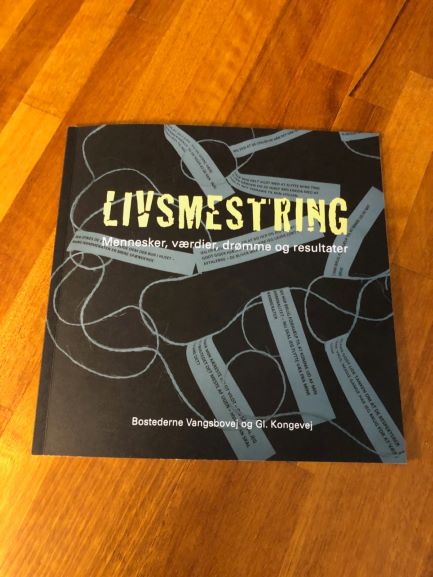 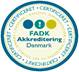 